«День ветра» Задачи:- Обогащать знания детей о явлениях природы – ветре.- Развивать внимание, мелкую моторику рук, координацию движений.- Расширять кругозор, активизировать словарный запас.- Воспитывать любознательность, доброжелательное отношение друг к другу, интерес к совместному творчеству.Наклоняется трава.Шелестит весь день листва.И деревья самиДвигают ветвями.Наш цветной воздушный змейСтал проворней, веселей –Он летит и скачет –Что всё это значит?Знают взрослые и дети:Это значит – нынче ветер!  15 июня в нашем детском саду прошел «День ветра». Дети слушали рассказ и смотрели презентацию о ветре. Получили первичное представление о том, что же такое ветер, значение ветра для человека и природы. На улице конструировали вертушки и проводили опыты, наблюдая как ветер вращает их. С удовольствием ребята играли в игру «Дует ветер».КАК СДЕЛАТЬ ВЕРТУШКУ ДЛЯ ИГРЫ С ВЕТРОМВертушка делается из бумаги, плотной  фольги или листа тонкого пластика (папка, подарочная упаковка или бумага).Схема изготовления вертушки.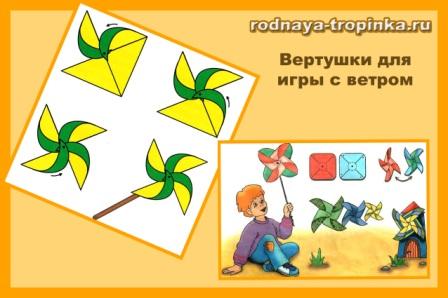 ОПЫТЫ С ВЕРТУШКОЙСделайте с ребенком вертушку и возьмите ее на прогулку. Покажите, как играют с вертушкой. Спросите ребенка, почему она вертится? (ветер ударяет в ее лопасти, и она начинает вертеться). Понаблюдайте с малышом, когда вертушка вертится быстро, а когда медленно и почему это происходит?РЕЧЕВОЕ УПРАЖНЕНИЕ «КАКОЙ БЫВАЕТ ВЕТЕР?»Подберите с ребенком как можно больше слов, которые описывают какой бывает ветер. С помощью подобных упражнений Вы не только обогатите словарный запас ребенка, но и приучите его внимательно относиться к подбору слов и замечать интересные образные слова в рассказах и сказках.Какой ветер? Он бывает сильный. Как сказать по-другому? Буйный, быстрый, бешеный ветер,  лихой, неистовый, напористый, нещадный, порывистый, свирепый, свистящий, стремительный, ужасный, ураганный, шквальный, яростный, могучий, неугомонный, пронизывающий, холодный, злой. лютый, сердитый, скверный, заунывный, угрюмый, страшный, ледяной.А бывает наоборот — какой ветер? Да, слабый, легкий. Как сказать по-другому?  Нежный, тихий, теплый, веселый, южный, весенний.Теперь подберем слова, что делает ветер? Он дует, завывает, шумит, свистит, качает деревья, разгоняет тучи, гонит листья, доносит до нас звуки.Как называется легкий ветер? Ветерок. А если ветер сильный? Ветрище. А если очень сильный? Буря, ураган, шторм, торнадо.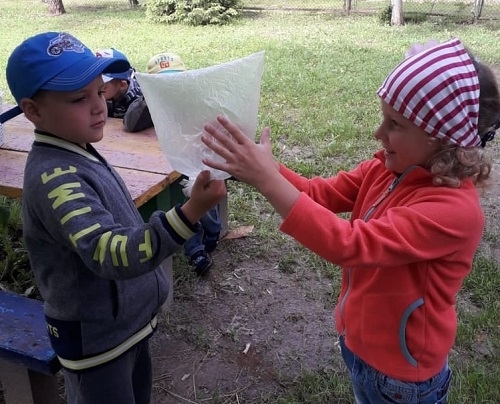 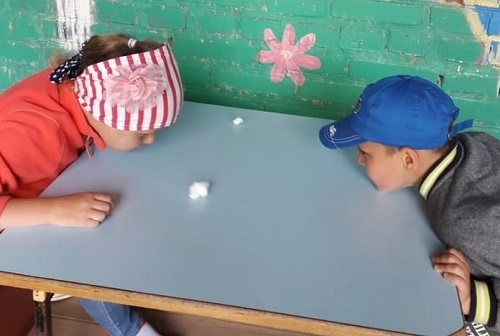 